ВНИМАНИЕ!!!кабинет «Профсоюза обучающихся» начинает приём обучающихся с 4 сентября 2019 годаГрафик  работы: 10:00 - 16:00 часов;				     обед: 13:00 - 14:00 часов;выходной: Суббота, Воскресенье, Понедельник.Телефон/факс: 8 (347) 272 58 98Профсоюз обучающихся БГМУТел/факс: 8 (347) 272 58 98Председатель:   	   Шамсутдинов СалаватМасгутовичмоб.тел: 8 (987) 482 86 74Бухгалтер:		  	Мусина Зарина АльфредовнаСекретарь:		   	Нагимуллина Елена Юрьевна        	       моб.тел: 8 (937) 355 000 9 График работы: 	Вт.-Пт.  с 10-00 - 16-00 часов. 				             	Обед  с 13.00-14.00				             Сб., Вс., Пн.  - выходнойПрофорг лечебного факультета                        Тимур Садртдинов      8 (987) 047 16 12Профорг педиатрического факультета           Артур Арсланов  	        8 (917) 496 22 38Профорг стоматологического факультета     Валерий Гаврилин       8 (987) 028 03 28Профорг фармацевтического факультета      Алия Гайнетдинова     8 (937) 336 61 31                                                         Профорг факультета  МПФ                          	 Александр Ванзин      8 (987) 107 45 83 Тимур Нагуманов        8 (917) 481 89 28Профорг медицинского колледжа                    Светлана Ильина          8 (987) 249 01 55Администратор группы «ВКонтакты»,          Загитова Амина 	         8 (937) 159 72 35				         Инстаграм		Ванзин Александр       8 (987) 107 45 83								Айгуль Амирова          8 (962) 543 83 23По вопросам обращаться в рабочее время:	ВТ-ПТ  10.00-16.00;		обед  13.00-14.00;		сб, вс, пн – выходной тел/факс: 8 (347) 272 58 98 Елена Юрьевна ВНИМАНИЕ!!! Заселение первокурсников (на бюджетной основе обучения) будет проходить 26 АВГУСТА с 9:00 часов,  для факультетов:Лечебный – общежитие №5 (адрес: г. Уфа, ул. Мингажева, 138, тел: 8 (347) 228 79 75);Педиатрический - общежитие №4 (адрес: г. Уфа, ул. Революционная, 74, тел: 8 (347) 228 58 75);Фармацевтический - общежитие №1(адрес: г. Уфа, ул. Театральная, 2А, тел: 8 (347) 273 75 67);Стоматологический - общежитие №3 (адрес: г. Уфа, ул. Мингажева, 138А, тел: 8 (347) 228 79 72);МПФ и МБ - общежитие №4 (адрес: г. Уфа, ул. Революционная, 74, тел: 8 (347) 228 58 75);Колледж - общежитие №1 (адрес: г. Уфа, ул. Театральная, 2А, тел: 8 (347) 273 75 67).При заселении нужно будет предоставить следующий пакет документов:Оригинал паспорта и копии первой страницы (ФИО) + прописки; Копия ИНН; Копия СНИЛС;6 фото 3*4 без уголка (черно-белые или цветные);Копия медицинской справки формы 086-у;Только при наличии инвалидности у студента (копия справки об инвалидности с двух сторон). 
Убедительная просьба, не привозить с собой всех ваших родственников, достаточно ваших родителей и вас самих!!!Все свои вещи вы можете привезти после заселения. 
Чуть позднее будет официально известно, какую сумму необходимо будет оплатить за проживание в общежитии. Оплата будет производиться через банк УРАЛСИБ, УЖЕ ПОСЛЕ ОПРЕДЕЛЕНИЯ КОМНАТЫ ПРОЖИВАНИЯ!  ВНИМАНИЕ!!!Заявление на заселение в общежитие на 2019-2020 учебный год (на Жилищно-Бытовую Комиссию)для студентов коммерческой основы обучения;для ординаторов и аспирантов – бюджетной и коммерческой основы обучения.принимаются с 4 сентября – 13 сентября 2019 годав «Профсоюзе обучающихся БГМУ», расположенный по адресу: г. Уфа, ул. Театральная, 2А, кабинет 3.ОБРАЗЦЫ ЗАЯВЛЕНИЙ: (на стенде, на сайте)Ознакомительная информация для Членов Профсоюза;на МАТЕРИАЛЬНУЮ ПОМОЩЬ (от Профсоюза);на ЖБК;Дополнительная информация по ЖБК;на СОЦИАЛЬНУЮ СТИПЕНДИЮ (в Деканат);  на МАТЕРИАЛЬНУЮ ПОМОЩЬ (в Деканат).ДОПОЛНИТЕЛЬНАЯ ИНФОРМАЦИЯВНИМАНИЕ!!!   Заявление принимается с 4 сентября – 13 сентября 2019 годаПО ЗАЯВЛЕНИЮ НА ЖБК (на  ЗАСЕЛЕНИЕ  В  ОБЩЕЖИТИЕ)Для: Обучающихся на коммерческой основе обучения; Для: Ординаторов и Аспирантов на бюджетной и коммерческой основе.	Заявление в файле с приложенным «ПОЛНЫМ» пакетом документов, необходимо подписать:У декана своего факультета (для студентов) или начальника отдела ординатуры (для ординаторов):Лечебный факультет – находится 7 корпус 1этаж (ул. Пушкина, 96/98); Декан Валишин Дамир АсхатовичПедиатрический факультет – находится 2 корпус 3 этаж (ул. З.Валиди, 47);Декан Суфияров Ильдар ФанусовичСтоматологический факультет – находится 6 корпус 2 этаж (ул. З.Валиди, 45/1);Декан Кабирова Миляуша ФаузиевнаФармацевтический факультет – находится 7 корпус 1 этаж (ул. Пушкина 96/98);Декан Кудашкина Наталья Владимировна Факультет медико-профилактический с отделением биологии – находится 7 корпус 1 этаж (ул. Пушкина, 96/98);Декан Галимов Шамиль НаримановичОтдел  ординатуры – находится 1 корпус (главный) 3 этаж (ул. Ленина, 3, каб. 321);Начальник отдела Зигитбаев Рамиль НаилевичЗарегистрировать и сдать подписанное заявление (с «полным» пакетом документов в файле) на ЖБК (Жилищно-бытовую комиссию) в Профсоюз обучающихся БГМУ: Адрес: ул. Театральная, 2А, кабинет №3 (здание общежития №1, вход со двора, цокольный этаж «Центр социальных инициатив»). Профсоюз обучающихся БГМУ:График работы: Вт – Пт с 10-16 часов;                               Обед: 13-14 часов;	                                Сб., ВС., Пн. – выходной!телефон/факс: 8 (347) 272-58-98 Елена ЮрьевнаОБРАЗЕЦ ЗАЯВЛЕНИЯНА ЖБК ДЛЯ ЗАСЕЛЕНИЯ В ОБЩЕЖИТИЕ (для студента)Ректору ФГБОУ ВО БГМУ Минздрава Россиичл.-корр. РАН, профессору Павлову В.Н.профессору Павлову В.Н.от студента (ки) _________________________ факультета,____ курса, группы___________________,коммерческой основы обучения____________________________________ (ФИО студента полностью в родительном падеже)моб. номер телефона: _________________Заявление	Прошу Вас предоставить мне койко-место в общежитие, так как ………………  .Справки прилагаются. дата  подпись(P.S. – то, что относится к Вам,  написать через запятую):- являюсь иногородним студентом;приложить: (оригинал справки по месту жительства всех членов семьи с датой  рождения каждого)- являюсь сиротой;приложить: (копию документа или копию свидетельства о смерти родителей)- воспитываюсь в неполной семье;приложить: (копию свидетельства о разводе; копию документа о том, что родитель является матерью-одиночкой  или копию свидетельства о смерти родителя)- отношусь к категории малоимущих;приложить: (оригинал справки, где указано: «относится к категории малоимущих» или «является «малообеспеченной семьей»)- воспитываюсь в многодетной семье;приложить: (оригинал справки, где указано: «является многодетной семьей»)- являюсь инвалидом (обязательно указать группу);приложить: (копию  справки об инвалидности, с указанием группы инвалидности)- родители пенсионеры (пенсионеры-инвалиды) – обязательно указать группу.  приложить: (копию пенсионного удостоверения/копию удостоверения пенсионера-инвалида;  копию справки об инвалидности,  с указанием группы инвалидности)ОБРАЗЕЦ ЗАЯВЛЕНИЯНА ЖБК ДЛЯ ЗАСЕЛЕНИЯ В ОБЩЕЖИТИЕ (ординатора)Ректору ФГБОУ ВО БГМУ Минздрава Россиичл.-корр. РАН, профессору Павлову В.Н.от ординатора ____________ г/обучения кафедра ____________________________ __________________________________________________________ основы обучения(бюджетной или коммерческой)                                         ____________________________________ (ФИО студента полностью в родительном падеже)моб. номер телефона: _________________Заявление	Прошу Вас предоставить мне койко-место в общежитие, так как ………………  .Справки прилагаются. дата  подпись(P.S. – то, что относится к Вам,  написать через запятую):- являюсь иногородним студентом;приложить: (оригинал справки по месту жительства всех членов семьи с датой  рождения каждого)- являюсь сиротой;приложить: (копию документа или копию свидетельства о смерти родителей)- воспитываюсь в неполной семье;приложить: (копию свидетельства о разводе; копию документа о том, что родитель является матерью-одиночкой  или копию свидетельства о смерти родителя)- отношусь к категории малоимущих;приложить: (оригинал справки, где указано: «относится к категории малоимущих» или «является «малообеспеченной семьей»)- воспитываюсь в многодетной семье;приложить: (оригинал справки, где указано: «является многодетной семьей»)- являюсь инвалидом (обязательно указать группу);приложить: (копию  справки об инвалидности, с указанием группы инвалидности)- родители пенсионеры или инвалиды(инвалиды– обязательно указать группу). приложить: (копию пенсионного удостоверения/копию удостоверения пенсионера-инвалида;  копию справки об инвалидности,  с указанием ФИО + группа  инвалидности)ОБРАЗЕЦ ЗАЯВЛЕНИЯНА ЖБК ДЛЯ ЗАСЕЛЕНИЯ В ОБЩЕЖИТИЕ (аспиранта)Ректору ФГБОУ ВО БГМУ Минздрава Россиичл.-корр. РАН, профессору Павлову В.Н.от аспиранта ____________ г/обучения кафедра ____________________________ __________________________________________________________ основы обучения(бюджетной или коммерческой)                                         ____________________________________  (ФИО студента полностью в родительном падеже)моб. номер телефона: _________________Заявление	Прошу Вас предоставить мне койко-место в общежитие, так как ………………  .Справки прилагаются. дата  подпись(P.S. – то, что относится к Вам,  написать через запятую):- являюсь иногородним студентом;приложить: (оригинал справки по месту жительства всех членов семьи с датой  рождения каждого)- являюсь сиротой;приложить: (копию документа или копию свидетельства о смерти родителей)- воспитываюсь в неполной семье;приложить: (копию свидетельства о разводе; копию документа о том, что родитель является матерью-одиночкой  или копию свидетельства о смерти родителя)- отношусь к категории малоимущих;приложить: (оригинал справки, где указано: «относится к категории малоимущих» или «является «малообеспеченной семьей»)- воспитываюсь в многодетной семье;приложить: (оригинал справки, где указано: «является многодетной семьей»)- являюсь инвалидом (обязательно указать группу);приложить: (копию  справки об инвалидности, с указанием группы инвалидности)- родители пенсионеры или инвалиды(инвалиды– обязательно указать группу). приложить: (копию пенсионного удостоверения/копию удостоверения пенсионера-инвалида;  копию справки об инвалидности,  с указанием ФИО + группа  инвалидности)ОБРАЗЕЦ ЗАЯВЛЕНИЯ НА ПОЛУЧЕНИЯ СОЦИАЛЬНОЙ СТИПЕНДИИРектору ФГБОУ ВО БГМУ Минздрава России                         чл.-корр. РАН, профессору В.Н. Павлову ________________________________________________________________________________________________________________________        (ФИО студента полностью в родительном падеже)обучающегося (ейся)на _____________курсе  в группе___________, _____________________________ факультета, на месте, финансируемом за счет бюджетных ассигнований федерального бюджета очная форма обучения телефон:________________________________Заявление	Прошу Вас назначить мне государственную социальную стипендию, так как являюсь малоимущим студентом. Справка №_____   от «____»______________20___ года.«______»___________________________20_____г. ___________________/_______________________________                                                           				                        Подпись	                        Расшифровка подписиВНИМАНИЕ!!!приложить: (оригинал документа:  «Форма справки, дающая право на получение государственной социальной стипендии», подтверждающая получение государственной социальной помощи в соответствии с Законом РФ от 17.07.1999 № 178-ФЗ «О государственной социальной помощи» и Законом РБ от 04.02.2000 № 50-з «Об адресной социальной помощи в Республике Башкортостан».)	ОБРАЗЕЦ ЗАЯВЛЕНИЯНА ОКАЗАНИЕ МАТЕРИАЛЬНОЙ ПОМОЩИ (в деканат БГМУ)Ректору ФГБОУ ВО БГМУ Минздрава России                         чл.-корр. РАН, профессору В.Н. Павлову ________________________________________________________________________________________________________________________        (ФИО студента полностью в родительном падеже)обучающегося (ейся)на _____________курсе  в группе___________, _____________________________ факультета, на месте, финансируемом за счет бюджетных ассигнований федерального бюджета очная форма обучения телефон:________________________________Заявление	Прошу Вас оказать мне материальную помощь, в связи с тяжелым финансовым положением.«______»___________________________20_____г. ___________________/_______________________________                                                           				                        Подпись	                        Расшифровка подписиВНИМАНИЕ!!!приложить:  Копию паспорта (ФИО + прописка);Копию СНИЛС;Копию ИНН.                          ПЕРВИЧНАЯ ПРОФСОЮЗНАЯ ОРГАНИЗАЦИЯ СТУДЕНТОВ БГМУ 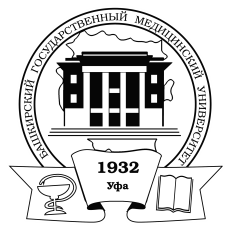 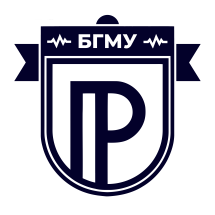                                  РЕСПУБЛИКАНСКОЙ ОРГАНИЗАЦИИ БАШКОРТОСТАНА                                    ПРОФСОЮЗА РАБОТНИКОВ ЗДРАВООХРАНЕНИЯ РФСтудентам, Ординаторам, Аспирантам БГМУРектору ФГБОУ ВО БГМУ Минздрава России профессору Павлову В.Н.Председателю Первичной профсоюзной                                               организации обучающихся БГМУ                Шамсутдинову С.М.                  от студента                                                            факультет______________________                                                                  курс__________группа___________бюджетной основы обученияЗаявлениеПросим принять нас в члены Первичной профсоюзной организации студентов на период учебного процесса и удерживать ежемесячный профсоюзный взнос в размере 3% от стипендии по безналичному расчету для уставной деятельности первичной профсоюзной организации студентов БГМУ.Дата «_____»_____________________20_____ г Староста группы________________________________________________________________________сот.телефон (старосты группы):___________________________________________________________ Ректору ФГБОУ ВО БГМУ Минздрава России профессору Павлову В.Н.Председателю Первичной профсоюзной                                               организации обучающихся БГМУ                Шамсутдинову С.М.                  от студента                                                            факультет______________________                                                                  курс__________группа___________коммерческой основы обученияЗаявлениеПросим принять нас в члены Первичной профсоюзной организации студентов на период учебного процесса и удерживать ежегодно профсоюзный взнос в размере 700 (семьсот рублей) 00 копеек для уставной деятельности Первичной профсоюзной организации студентов БГМУ.Дата «_____»_____________________20_____ г Староста группы________________________________________________________________________сот.телефон (старосты группы):___________________________________________________________ Ректору ФГБОУ ВО БГМУ Минздрава России профессору Павлову В.Н.Председателю Первичной профсоюзной                                               организации обучающихся БГМУ                Шамсутдинову С.М.                  от ординатора                                                            _______ года обучениябюджетной основы обученияЗаявлениеПросим принять нас в члены Первичной профсоюзной организации студентов на период учебного процесса и удерживать ежемесячный профсоюзный взнос в размере 3% от стипендии по безналичному расчету для уставной деятельности первичной профсоюзной организации студентов БГМУ.Дата «_____»_____________________20_____ г Староста группы________________________________________________________________________сот.телефон (старосты группы):___________________________________________________________Ректору ФГБОУ ВО БГМУ Минздрава России профессору Павлову В.Н.Председателю Первичной профсоюзной                                               организации обучающихся БГМУ                Шамсутдинову С.М.                  от ординатора                                                            _______ года обучениякоммерческой основы обученияЗаявлениеПросим принять нас в члены Первичной профсоюзной организации студентов на период учебного процесса и удерживать ежегодно профсоюзный взнос в размере 700 (семьсот рублей) 00 копеек для уставной деятельности Первичной профсоюзной организации студентов БГМУ.Дата «_____»_____________________20_____ г Староста группы________________________________________________________________________сот.телефон (старосты группы):___________________________________________________________ Ректору ФГБОУ ВО БГМУ Минздрава России профессору Павлову В.Н.Председателю Первичной профсоюзной                                               организации обучающихся БГМУ                Шамсутдинову С.М.                  от аспиранта                                                            _______ года обучениябюджетной основы обученияЗаявлениеПросим принять нас в члены Первичной профсоюзной организации студентов на период учебного процесса и удерживать ежемесячный профсоюзный взнос в размере 3% от стипендии по безналичному расчету для уставной деятельности первичной профсоюзной организации студентов БГМУ.Дата «_____»_____________________20_____ г Староста группы________________________________________________________________________сот.телефон (старосты группы):___________________________________________________________ Ректору ФГБОУ ВО БГМУ Минздрава России профессору Павлову В.Н.Председателю Первичной профсоюзной                                               организации обучающихся БГМУ                Шамсутдинову С.М.                  от аспиранта                                                            _______ года обучениякоммерческой основы обученияЗаявлениеПросим принять нас в члены Первичной профсоюзной организации студентов на период учебного процесса и удерживать ежегодно профсоюзный взнос в размере 700 (семьсот рублей) 00 копеек для уставной деятельности Первичной профсоюзной организации студентов БГМУ.Дата «_____»_____________________20_____ г Староста группы________________________________________________________________________сот.телефон (старосты группы):___________________________________________________________ ОБРАЗЕЦ ЗАЯВЛЕНИЯНА ОКАЗАНИЕ МАТЕРИАЛЬНОЙ ПОМОЩИ (от Профсоюза студентов) (для студента)Председателю Первичной профсоюзной организации студентов БГМУ Шамсутдинову С.М.от студента (ки) _______________________ факультета,____ курса, группы _______________, ______________________ основы обучения(бюджетной или коммерческой)                                     __________________________________(ФИО студента полностью в родительном падеже)моб. номер телефона: ______________Заявление	Прошу Вас оказать мне материальную помощь, в связи ………………………………. .Справка прилагается.дата  подпись(P.S. – то, что относится к Вам,  написать через запятую):- с тяжелым финансовым положением; приложить: (копию справки «относится к категории малоимущих»  или справку-оригинал с места работы за последние 3 месяца);(если родители пенсионеры - то копию пенсионного удостоверения либо оригинал справки из пенсионного фонда); (с заключением брака или разводом – то копию свидетельства о заключении брака или копия свидетельства о расторжение брака);(с рождением ребенка – то копию свидетельства о рождении ребенка либо детей);(с дорогостоящим лечением – справка ВКК с диагнозом или копию выписки с чеками);(если воспитываетесь в неполной семье – копию свидетельства о разводе или копию документа о том, что родитель является матерью-одиночкой);- с потерей кормильца (смерть матери или отца);- воспитываюсь в многодетной семье;приложить: (копию свидетельства о смерти);(копия свидетельства о рождении всех детей у родителей или свидетельства об усыновлении, либо любой другой документ подтверждающий наличие количества детей у родителей)- являюсь инвалидом;- воспитываюсь в семье инвалида;приложить:(копию справки об инвалидности с указанием ФИО+ГРУППА ИНВАЛИДНОСТИ+СРОК ДЕЙСТВИЯ ИНВАЛИДНОСТИ) - с пожаром;  ……………. и так далее,  и тому подобное;	приложить: (копию документа подтверждающего, то или иное пришествие)ОБРАЗЕЦ ЗАЯВЛЕНИЯНА ОКАЗАНИЕ МАТЕРИАЛЬНОЙ ПОМОЩИ (от Профсоюза студентов)(для ординатора)Председателю Первичной профсоюзной организации студентов БГМУ Шамсутдинову С.М.от ординатора  _______ года обучения кафедра_________________________ _________________________________, ______________________ основы обучения(бюджетной или коммерческой)                                     __________________________________(ФИО студента полностью в родительном падеже)моб. номер телефона: ______________Заявление	Прошу Вас оказать мне материальную помощь, в связи ………………………………. .Справка прилагается.дата  подпись(P.S. – то, что относится к Вам,  написать через запятую):- с тяжелым финансовым положением; приложить: (копию справки «относится к категории малоимущих»  или справку-оригинал с места работы за последние 3 месяца);(если родители пенсионеры - то копию пенсионного удостоверения либо оригинал справки из пенсионного фонда); (с заключением брака или разводом – то копию свидетельства о заключении брака или копия свидетельства о расторжение брака);(с рождением ребенка – то копию свидетельства о рождении ребенка либо детей);(с дорогостоящим лечением – справка ВКК с диагнозом или копию выписки с чеками);(если воспитываетесь в неполной семье – копию свидетельства о разводе или копию документа о том, что родитель является матерью-одиночкой);- с потерей кормильца (смерть матери или отца);- воспитываюсь в многодетной семье;приложить: (копию свидетельства о смерти);(копия свидетельства о рождении всех детей у родителей или свидетельства об усыновлении, либо любой другой документ подтверждающий наличие количества детей у родителей)- являюсь инвалидом;- воспитываюсь в семье инвалида;приложить:(копию справки об инвалидности с указанием ФИО+ГРУППА ИНВАЛИДНОСТИ+СРОК ДЕЙСТВИЯ ИНВАЛИДНОСТИ) - с пожаром;  ……………. и так далее,  и тому подобное;	приложить: (копию документа подтверждающего, то или иное пришествие)ОБРАЗЕЦ ЗАЯВЛЕНИЯНА ОКАЗАНИЕ МАТЕРИАЛЬНОЙ ПОМОЩИ (от Профсоюза студентов)(для аспиранта)Председателю Первичной профсоюзной организации студентов БГМУ Шамсутдинову С.М.от аспиранта   _______ года обучения кафедра_________________________ _________________________________, ______________________ основы обучения(бюджетной или коммерческой)                                     __________________________________(ФИО студента полностью в родительном падеже)моб. номер телефона: ______________Заявление	Прошу Вас оказать мне материальную помощь, в связи ………………………………. .Справка прилагается.дата  подпись(P.S. – то, что относится к Вам,  написать через запятую):- с тяжелым финансовым положением; приложить: (копию справки «относится к категории малоимущих»  или справку-оригинал с места работы за последние 3 месяца);(если родители пенсионеры - то копию пенсионного удостоверения либо оригинал справки из пенсионного фонда); (с заключением брака или разводом – то копию свидетельства о заключении брака или копия свидетельства о расторжение брака);(с рождением ребенка – то копию свидетельства о рождении ребенка либо детей);(с дорогостоящим лечением – справка ВКК с диагнозом или копию выписки с чеками);(если воспитываетесь в неполной семье – копию свидетельства о разводе или копию документа о том, что родитель является матерью-одиночкой);- с потерей кормильца (смерть матери или отца);- воспитываюсь в многодетной семье;приложить: (копию свидетельства о смерти);(копия свидетельства о рождении всех детей у родителей или свидетельства об усыновлении, либо любой другой документ подтверждающий наличие количества детей у родителей)- являюсь инвалидом;- воспитываюсь в семье инвалида;приложить:(копию справки об инвалидности с указанием ФИО+ГРУППА ИНВАЛИДНОСТИ+СРОК ДЕЙСТВИЯ ИНВАЛИДНОСТИ) - с пожаром;  ……………. и так далее,  и тому подобное;	приложить: (копию документа подтверждающего, то или иное пришествие)Ректору ФГБОУ ВО БГМУ Минздрава России профессору Павлову В.Н.Председателю Первичной профсоюзной                                               организации обучающихся БГМУ                Шамсутдинову С.М.                  от студентов бюджетной основы обучения                                                            факультет____________________                                                                  курс__________группа_________                                                          ЗаявлениеПрошу Вас исключить меня из членов Первичной профсоюзной организации студентов и не  взимать ежемесячный профсоюзный взнос в размере 3% от стипендии по безналичному расчету для уставной деятельности первичной профсоюзной организации студентов БГМУ.Дата «_____»_____________________20_____ г Староста группы________________________________________________________________________сот.телефон (старосты группы):___________________________________________________________ Ректору ФГБОУ ВО БГМУ Минздрава России профессору Павлову В.Н.Председателю Первичной профсоюзной                                               организации обучающихся БГМУ                Шамсутдинову С.М.                  от студентовкоммерческой  основы обучения                факультет____________________                                                                  курс__________группа_________                                                          ЗаявлениеПрошу Вас исключить меня из членов Первичной профсоюзной организации студентов и не  взимать ежегодный профсоюзный взнос в размере 700 (семьсот рублей) 00 копеек для уставной деятельности Первичной профсоюзной организации студентов БГМУ.Дата «_____»_____________________20_____ г Староста группы________________________________________________________________________сот.телефон (старосты группы):___________________________________________________________ Ректору ФГБОУ ВО БГМУ Минздрава России профессору Павлову В.Н.Председателю Первичной профсоюзной                                               организации обучающихся БГМУ                Шамсутдинову С.М.                  от ординатора ___ года обучениябюджетной основы обученияЗаявлениеПрошу Вас исключить меня из членов Первичной профсоюзной организации студентов и не  взимать ежемесячный профсоюзный взнос в размере 3% от стипендии по безналичному расчету для уставной деятельности первичной профсоюзной организации студентов БГМУ.Дата «_____»_____________________20_____ г Староста группы________________________________________________________________________сот.телефон (старосты группы):___________________________________________________________ Ректору ФГБОУ ВО БГМУ Минздрава России профессору Павлову В.Н.Председателю Первичной профсоюзной                                               организации обучающихся БГМУ                Шамсутдинову С.М.                  от ординатора ___ года обучения коммерческой основы обученияЗаявлениеПрошу Вас исключить меня из членов Первичной профсоюзной организации студентов и не  взимать ежегодный профсоюзный взнос в размере 700 (семьсот рублей) 00 копеек для уставной деятельности Первичной профсоюзной организации студентов БГМУ.Дата «____»____________20___ г Староста группы________________________________________________________________________сот.телефон (старосты группы):___________________________________________________________    I. На что можно расчитывать, если ты - Член Профсоюза:   I. На что можно расчитывать, если ты - Член Профсоюза:   I. На что можно расчитывать, если ты - Член Профсоюза:   I. На что можно расчитывать, если ты - Член Профсоюза:Материальная помощь от Профсоюза обучающихся БГМУ выдается 1 раз в каждыйУчебный год (заявления принимаются только до 31 декабря);Скидку в двух этажном магазине игрушек «Маркер Игрушка (от оптовой цены минус 20%)показав на кассе Профсоюзную карточку,по адресу: ул. Нежинская,30/1,остановка «13 больница»Билеты в театр, кино; на концерт, хоккей, футбол и т.д. каждый месяц, можноприобрести в кабинете Профсоюза обучающихся;Постоянные розыгрыши билетов, пригласительных, абонементов в "ВКонтакте" Профсоюз обучающихся БГМУ  (ссылка: https://vc.com/profcombashgmu) и в ИНСТАГРАМЕ;Дисконтные карты;Прохождение лечения в Профилактории БГМУ (10 корп. 2 этаж-кабинет ПРОФИЛАКТОРИЙ);Страховой полис (пластиковая карточка с фото/для Вас или Ваших родных);Получение НОВОГОДНЕГО ПОДАРКА (НП) для вашего ребенка:данные о наличае детей подавать каждый год до 1 октября;получать НП каждый год с 10 декабря по 26 декабря (при себе иметь документ с фото удостоверяющий личность обучающегося). "Новогодняя  ёлка" для вашего ребенка (Представление проходитв 10 корпусе на 1 этаже в 20-тых числах декабря);Поездка в спортивно-оздоровительный лагерь "Пульс" (Башкортостан) каждый год;(информацию уточнить у Абзалилова Раиля Ямильевича/10 корпус 3 этаж на лево);Поездка в спортивно-оздоровительный лагерь "Сеченовец" (г. Туапсе);(информацию уточнить у Насыровой Альбины Альбертовны/10 корпус 2 этаж каб.313)Поездка на зимние каникулы в санаторий «Красноусольск»;Программа «Студенческие выходные"/списки желающих собираются с 25.01-28.01)Материальная помощь от Профсоюза обучающихся БГМУ выдается 1 раз в каждыйУчебный год (заявления принимаются только до 31 декабря);Скидку в двух этажном магазине игрушек «Маркер Игрушка (от оптовой цены минус 20%)показав на кассе Профсоюзную карточку,по адресу: ул. Нежинская,30/1,остановка «13 больница»Билеты в театр, кино; на концерт, хоккей, футбол и т.д. каждый месяц, можноприобрести в кабинете Профсоюза обучающихся;Постоянные розыгрыши билетов, пригласительных, абонементов в "ВКонтакте" Профсоюз обучающихся БГМУ  (ссылка: https://vc.com/profcombashgmu) и в ИНСТАГРАМЕ;Дисконтные карты;Прохождение лечения в Профилактории БГМУ (10 корп. 2 этаж-кабинет ПРОФИЛАКТОРИЙ);Страховой полис (пластиковая карточка с фото/для Вас или Ваших родных);Получение НОВОГОДНЕГО ПОДАРКА (НП) для вашего ребенка:данные о наличае детей подавать каждый год до 1 октября;получать НП каждый год с 10 декабря по 26 декабря (при себе иметь документ с фото удостоверяющий личность обучающегося). "Новогодняя  ёлка" для вашего ребенка (Представление проходитв 10 корпусе на 1 этаже в 20-тых числах декабря);Поездка в спортивно-оздоровительный лагерь "Пульс" (Башкортостан) каждый год;(информацию уточнить у Абзалилова Раиля Ямильевича/10 корпус 3 этаж на лево);Поездка в спортивно-оздоровительный лагерь "Сеченовец" (г. Туапсе);(информацию уточнить у Насыровой Альбины Альбертовны/10 корпус 2 этаж каб.313)Поездка на зимние каникулы в санаторий «Красноусольск»;Программа «Студенческие выходные"/списки желающих собираются с 25.01-28.01)II.Чтобы вступить в Профсоюз обучающихся БГМУ, нужно: II.Чтобы вступить в Профсоюз обучающихся БГМУ, нужно: II.Чтобы вступить в Профсоюз обучающихся БГМУ, нужно: II.Чтобы вступить в Профсоюз обучающихся БГМУ, нужно: Заполнить заявление на вступление в Профсоюз у профорга или в кабинете Профсоюза обучающихся БГМУ (по адресу: ул. Театральная 2А, каб.3 (здание общежития №1, вход со двора, цокольный этаж, «Центр социальных инициатив»); тел./факс: 8 (347) 272 58 98;Заполнить заявление на вступление в Профсоюз у профорга или в кабинете Профсоюза обучающихся БГМУ (по адресу: ул. Театральная 2А, каб.3 (здание общежития №1, вход со двора, цокольный этаж, «Центр социальных инициатив»); тел./факс: 8 (347) 272 58 98;Сдать фото 3*4 (1 штука);Сдать фото 3*4 (1 штука);только для коммерции: внести Профсоюзный взнос - 700 рублей за учебный год;Получить: Профсоюзный билет + Профсоюзную дисконтную карту.только для коммерции: внести Профсоюзный взнос - 700 рублей за учебный год;Получить: Профсоюзный билет + Профсоюзную дисконтную карту.№ п/пФ.И.О. студентаПодписьНомер телефона1.2.3.4.5.6.7.8.9.10.11.12.13.14.15.16.17.№ п/пФ.И.О. студентаПодписьНомер телефона1.2.3.4.5.6.7.8.9.10.11.12.13.14.15.16.17.18.№ п/пФ.И.О. студентаПодписьНомер телефона1.2.3.4.5.6.7.8.9.10.11.12.13.14.15.16.17.№ п/пФ.И.О. студентаПодписьНомер телефона1.2.3.4.5.6.7.8.9.10.11.12.13.14.15.16.17.18.№ п/пФ.И.О. студентаПодписьНомер телефона1.2.3.4.5.6.7.8.9.10.11.12.13.14.15.16.17.18.№ п/пФ.И.О. студентаПодписьНомер телефона1.2.3.4.5.6.7.8.9.10.11.12.13.14.15.16.17.18.№ п/пФ.И.О. студентаПодписьНомер телефона1.2.3.4.5.6.7.8.9.10.11.12.13.14.15.16.17.№ п/пФ.И.О. студентаПодписьНомер телефона1.2.3.4.5.6.7.8.9.10.11.12.13.14.15.16.17.18.№ п/пФ.И.О. студентаПодписьНомер телефона1.2.3.4.5.6.7.8.9.10.11.12.13.14.15.16.17.18.19.№ п/пФ.И.О. студентаПодписьНомер телефона1.2.3.4.5.6.7.8.9.10.11.12.13.14.15.16.17.18.